BUNNYRABBIT.com CONDO Cage InstructionsStand up connected pieces with bent side pieces on the bottom.
Attach top wire (1”x2”x24”x24”).  Placing a c-ring every 3”.
Attach bottom floor (1/2”x1”x24”x24” ) 28” from top.  Attach a c-ring every 2”.
Attach middle floor (1/2”x1”x24x24” with 6”x8” hole) 14” from top with 6”x8” hole in rear of cage on the right.  Place c-ring every 2”.
Attach loft.  Fold the side up and attach to the top of the cage 12” from the rear.
Attach loft ramp to loft and middle floor.
Attach bottom ramp to right side of 6”x8” hole in middle floor and 4” from left side of cage to bottom floor.
Attach front with door latches up so door opens down.  Attach at top, sides, middle floor and bottom floor.
Slide pan under bottom floor.
Put your rabbit in the cage and watch him explore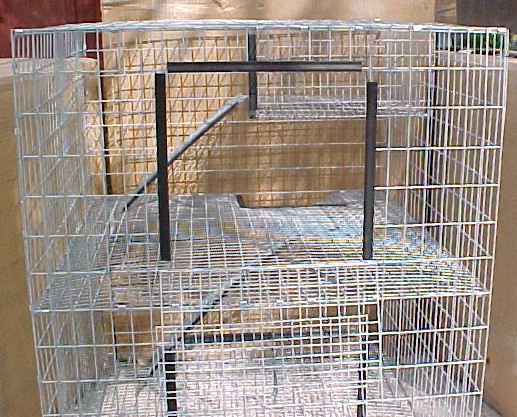 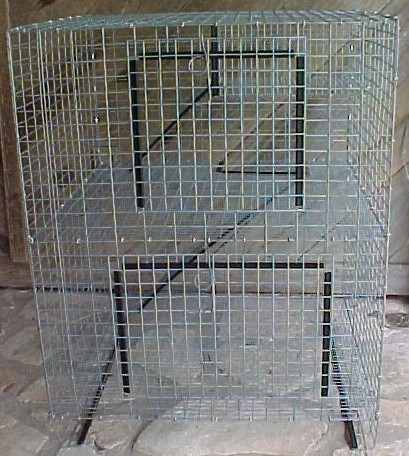 Courtesy of BUNNYRABBIT.comInstructions: http://www.bunnyrabbit.com/price/petcagecombo.htm
email: bunnies@bunnyrabbit.com